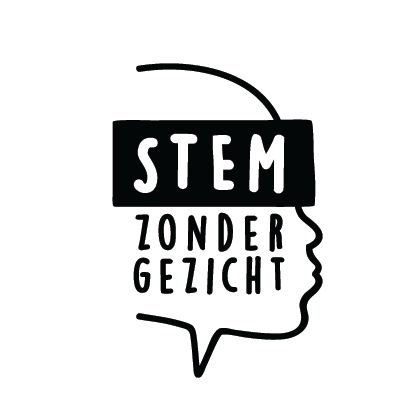 Stichting Stem zonder GezichtBeleidsplan en huishoudelijk regelementMaart 2022Inleiding Stichting Stem zonder Gezicht (SzG) is een Rotterdams initiatief, gestart eind 2016 door Vanessa Umboh tezamen met een groep betrokken burgers. SzG geeft een stem aan kinderen in Rotterdam, die niet in hun basisbehoeften worden voorzien. Dit zijn kinderen die vaak onzichtbaar blijven, in armoede leven, kansen missen en onder moeilijke omstandigheden opgroeien. SzG rekent voldoende liefde, aandacht en persoonlijke erkenning ook tot de basisbehoeften van elk kind.  SzG wil de stad Rotterdam in beweging laten komen, inspireren en inwoners, organisaties en ondernemers stimuleren om gezamenlijk op te trekken in het verantwoordelijkheid nemen voor onze stad, onze mensen en met name ‘onze’ kinderen en hun toekomst. SzG heeft een grote achterban van vloggers, bloggers, fotografen en filmers, die steeds uitgebreid en professioneel verslag doen van onze projecten. SzG hecht aan de waarde van het werken met kunst en cultuur bij het ontwikkelen van eigenwaarde, talent en zelfkennis bij kinderen en jongeren. SzG was tot en met 2019 actief in Rotterdam met verschillende activiteiten. In 2020 en 2021 heeft de Stichting geen activiteiten ontplooiden en was de ANBI status verlopen door een gebrek aan continuiteit.  In 2022 wordt de ANBI status weer herstelt.Stichting Stem zonder gezichtRSIN 	85745376KvK	68442998Activiteiten SBI code 88992 Maatschappelijk werkSBI code 88993 Lokaal welzijnswerkDoelstellingen van Stichting Stem zonder GezichtStichting Stem zonder Gezicht gevestigd aan de Wildeveenstraat 28 (3061 GZ) te RotterdamDe Stichting heeft ten doel:Een stem te geven aan kinderen die niet in hun basisbehoeften worden voorzien en het werken aan bewustwording van deze problematiek in de samenleving, door middel van het aandacht vragen via diverse communicatiekanalen, zoals sociale media, radio en televisie, geprinte media, via theater en overige kunstvormen in de ruimste zin. De Stichting wil daarnaast kinderen die in armoede leven in de gelegenheid stellen om culturele activiteiten te ontplooien die niet in het bereik liggen van de bestaande Rotterdamse beleidskaders.De stichting tracht dit doel te bereiken door:Het organiseren van evenementen om de creativiteit van kinderen te stimuleren en verder te ontwikkelen; Het initiëren van projecten die de kracht van saamhorigheid bevorderen; Intensief gebruik van media door interviews te geven via de kranten en de radio en mee te doen aan televisieprogramma’s die over dit onderwerp gaan. Actieve deelname aan verschillende platforms over armoede in Rotterdam. Wijze van werving van geldenStichting Stem zonder Gezicht ontvangt haar inkomsten door middel van giften.De stichting werft fondsen door:Het indienen van werkplannen bij Goede Doelen Fondsen en Maatschappelijke en Culturele Fondsen; Het werven van particuliere donateurs via de website van SzG Het interesseren van bedrijven voor het bijdragen in natura of financiële giften en sponsorbedragen. SzG meent dat gemeenschapsgevoel een belangrijk grondbeginsel is voor een veilige, vriendelijke en inclusieve samenleving. SzG gaat actief op zoek naar krachten in de samenleving zelf. We leggen contact met bewoners in de Rotterdamse wijken, met ondernemers, met wijkorganisaties, scholen en diverse (culturele) instellingen. SzG gelooft dat wanneer wij vanuit betrokkenheid de ander iets gunnen en gaan delen, wij samen de pijn en het leed van armoede iets kunnen verzachten en mogelijk meer oplossingen kunnen creëren voor meer mensen. We willen dit juist voor iedereen zichtbaar en bereikbaar maken.Veel mensen willen wel iets doen en helpen, maar weten niet goed hoe, wat en wanneer. SzG probeert deze intenties om te zetten in daden, door overzichtelijke ‘dichtbij’-projecten te creëren en krachten te bundelen, en daarmee samen de wereld een stukje mooier kunnen maken. Zonder dat dit al te veel geld hoeft te kosten. ActiviteitenDe operationele activiteiten van de Stichting worden uitgevoerd door het projectteam onder verantwoordelijkheid van de directeur.Vanessa Umboh, (geboren 05-08-1978); directeur, Verantwoordelijk voor fondsenwerving en operationele activiteiten van de stichtingeerder werkzaam als behandelaar in de Kinder-jeugd-psychiatrieLocatieIn en rondom Speeltuin de Middenstip in de wijk Feijenoord, Rotterdam.Activiteiten1x per kwartaal kids festival op plein en/of in sporthalCommunity dinersBewustwordingscampagnes SzG conference organiseren voor iedereen die wil en kan helpen. Doel teams maken en mensen pro-actief laten organiseren. We doen het samen. Verscheidene vormen van talentontwikkeling in de breedste zin van het woord mogelijk maken.Ontmoetingen faciliteren binnen de gemeenschap en het vertrouwen winnen om armoede samen binnen de gezinnen van de kinderen aan te pakken.Verdere uitwerking van de plannen in het Plan van Aanpak dat gepubliceerd wordt op de website.Integriteit en veiligheid Het werken met kwetsbare groepen brengt bepaalde verantwoordelijkheden met zich mee, die wij als organisatie buitengewoon serieus nemen. Wij stellen niet alleen aan onszelf en de projecten waar wij mee samenwerken eisen, ook ten aanzien van vrijwilligers nemen wij onze verantwoordelijkheid voor veilig werken: We ontwikkelen hiervoor een aanmeldformulier: Daarin wordt o.a. gevraagd naar ervaring, een verklaring omtrent goed gedrag en minimaal 1 betrouwbare referentie. Voor specifieke projecten werken we met de Code of Conduct en speciale trainingsdagen, waarin vrijwilligers leren werken met (kwetsbare) kinderen; omgaan met cultuurverschillen; hun rol en positie als vrijwilliger etc. Deze trainingen worden gegeven door professionele en erkende coaches en trainers. Beheer van het vermogenSamenstelling BestuurStichting Stem zonder Gezicht heeft een bestuur dat verantwoordelijk is voor het beheer van het vermogen. Het bestuur bestaat uit een voorzitter een secretaris en een penningmeester en twee bestuurders.Het bestuur bestaat uit: Frans van der Heijden, Voorzitter (21-05-1960)In het dagelijkse leven werkzaam als Relatie- en contractmanager Parnassia Groep. Drs. Liesbeth van Herk (10-02-1970), penningmeesterIn het dagelijks werkzame leven directeur Compliance bij Verwer& Janssen vermogensmanagers en directeur Compliance bij STEED Capital.Mr. Veri Stevenson (10-02-1998), Secretaris, Mr. Veri Stevenson (10-02-1998), Secretaris, In het dagelijks leven werkzaam als werkstudent binnen Regulatory Risk bij Deloitte. Mirjam Elisabeth van Rijn, bestuurder (10-03-1979)In het dagelijks leven werkzaam als Impact Investment manager, Social Impact Fonds Rotterdam Simon Petrus Nicolas Ririassa, bestuurder (30-03-1967)Accountmanager, Trainer, Coach, Projectleider: zelfstandigIntegriteitseis bestuurActiviteiten bestuurVergaderenHet bestuur komt minimaal driemaal per jaar samen met de directeur. De directeur heeft een adviserende stem in de bestuursvergadering. Van de bestuursvergaderingen worden verslagen gemaakt.ActiviteitenOnder verantwoordelijkheid van het bestuur worden de volgende activiteiten verricht:1. Het opzetten en begeleiden van projecten;2. Het selecteren van bestemmingsdoeleinden.Het bestuur ondersteunt het projectteam in het bedenken en uitrollen van het beleid en de daaruit voortvloeiende strategie, ziet toe op het voeren van een goede (project)administratie en deugdelijke financiële administratie en verantwoording. Het bestuur is verantwoordelijk voor een gezond financieel beleid. De taken die hierbij horen zijnonder meer:1. Jaarlijks een begroting opstellen;2. Jaarlijks een jaarrekening vaststellen en goedkeuren;3. Beheren van de gelden;4. Besteden van de gelden en het creëren van voorzieningen.Beschrijving van de administratieve organisatie Alle besluiten omtrent de aanwending van gelden wordt door een gewone meerderheid van bestuur genomen.Indien de Stichting slechts 2 bestuurders zou hebben, worden geen nieuwe besluiten over aanwending genomen.De directeur heeft toegang tot de rekening bij de Triodos bank, net als de penningmeester.Bedragen groter dan 1.000 euro worden altijd overlegdDe penningmeester controleert op maandelijkse basis de rekening.De penningmeester houdt de financiële administratie bij met een compact boekhoudprogramma.Het boekjaar is gelijk aan het kalenderjaar. Elk jaar worden de boeken van de stichting per 31-12 gesloten. Jaarlijks binnen 6 maanden na afloop va het boekjaar maakt het bestuur de balans op.Het bestuur kan expliciet en bij afzonderlijkbesluit de penningmeester decharge verlenen.De directeur van de Stichting beheert de dagelijkse middelen op de rekening bij de bank. Het bestuur vergadert minimaal elke vier maanden ofwel driemaal per jaar.  Vast onderdeel van de vergadering is verantwoording over het gevoerde financiële beleid door de  penningmeester.BeloningsbeleidVergoeding bestuursledenBestuursfuncties bij SzG zijn onbezoldigd. Beloningsbeleid ProjectteamHet beloningsbeleid van de stichting is er op gericht te belonen volgens maatstaven die in de welzijns- en zorg verlenende sector gebruikelijk zijn en die maatschappelijk aanvaardbaar en verantwoord zijn, passend bij haar status als algemeen nut beogende instelling. PublicatieplichtJaarlijks publiceert de stichting binnen 6 maanden na afsluiting van het boekjaar haar jaarrekening op haar website.OpheffingBij opheffing van de stichting wordt het vermogen dat overblijft besteed aan een ANBI met een soortgelijk doel.Besteding van het vermogenHet vermogen wordt besteed conform de doelstelling van Stichting Stem zonder Gezicht.1. De inkomsten van de stichting worden in de eerste plaats gebruikt om de uitgaven tecompenseren.2. De inkomsten van de stichting kunnen in de tweede plaats worden aangewend om anderestichtingen of initiatieven te steunen die een vergelijkbare doelstelling hebben als de eigenstichting.3. De stichting heeft niet de doelstelling om winst te maken. Wel wil zij een gezonde bufferaanhouden om tegenvallende inkomsten op te kunnen vangen. Daarnaast wordt ditgereserveerd om nieuwe activiteiten te ontwikkelen en op te zetten.Voorbeeld projecten Toys-4-All Pop-up store Het eerste project werd nog voor de oprichting van de stichting, in december 2016 uitgevoerd en is een goed voorbeeld van het gedachtegoed van SzG: samen krachten bundelen voor een gemeenschappelijk doel. De Albert Heijn zamelde voor ons speelgoed in bij mensen en kinderen die bereid waren om iets van zichzelf te delen. Wijkcentrum ‘t Klooster in Rotterdam Noord stelde haar theater beschikbaar, een plaatselijke ondernemer stelde stellages beschikbaar en met mensen uit de wijk en vrijwilligers vanuit de heel de stad bouwden we samen een ‘pop-up’ speelgoedwinkel. Drie partijen deelden iets van zichzelf en een aantal vrijwilligers deelden hun tijd. Er ontstond een speelgoedwinkel, goed voor 800 blije kinderen, via drie basisscholen en vier kinderdagverblijven, die gratis en voor niets twee tot drie cadeautjes mochten uitzoeken. En dit alles heeft ons geen cent gekost. Wij kozen en kiezen er bewust voor om hier niet exclusief alleen de arme gezinnen mee te bedienen, omdat dit stigmatiserend werkt. Alle kinderen van de scholen en de buurt mochten komen. Wij bereikten hiermee ook de armste kinderen, zonder dat zij zich apart hoefden te voelen. Kinderen die vrijwel nooit een speelgoedwinkel binnen kunnen lopen om iets leuks voor zichzelf uit te zoeken als gevolg van armoede binnen het gezin, konden dit nu wel. Als groep leerden wij wat voor kracht er uit kan gaan van delen, en hoeveel rijkdom er dan kan ontstaan. Met dit soort inspiratieprojecten, willen wij mensen in de wijk meer in contact met elkaar brengen en zo verbindingen laten ontstaan. Wij zagen ook dat wanneer je met zijn allen voor een gemeenschappelijk doel staat, afkomst, diversiteit en beperkingen geen rol meer spelen en er weer werkelijk contact ontstaat van mens tot mens. En dat was enorm leuk! Toys-4-All Bus. Op 14 juni 2017 deelden we weer speelgoed uit, maar nu met een ons ter beschikking gestelde ‘schoolbus’. We stonden in Kralingen bij De Kleine Wereld, een echte buurtschool. Staatssecretaris Jetta Klijnsma hielp ons met uitdelen. Directeur Saskia de Bruijne: ‘Alle kinderen krijgen iets, dat is prachtig. Er is geen onderscheid, dat is mooi aan dit project. Het sluit goed aan bij onze school, omdat we elk kind goede kansen willen bieden.’ (zie bijlage artikel in het AD). Het Wij(k)diner in ’t Klooster op 28 juni 2017 In plaats van de geijkte buurt-bbq, kwam Vanessa tijdens een buurtvergadering in Noord met het idee met kinderen uit de buurt te koken van voedsel dat we ophaalden uit winkels, die iets ‘over’ hadden. Zo ontstond het idee voor een Wij(k)diner. Een dag lang leerden kinderen uit de buurt van Mamma Cucina goed voedsel te bereiden en creatief te koken met wat er is. SzG zamelde de ingrediënten in, hielp bij het koken en bediende ruim 80 buurtbewoners op dit bijzondere inspiratiefeest. Voor € 7,80 stond er zo voor 80 buurtbewoners gezond en lekker eten op tafel en werd er gezellig gepraat en nieuwe plannen gemaakt voor gezamenlijke projecten. Ook hier bereikten we weer arm en niet-arm samen, zodat er geen onderscheid was.DoelstellingOns doel is om de ontwikkeling van kinderen in een kwetsbare positie te versterken.  Korte termijn doel: Elke woensdag activiteiten in het gemeenschapshuis en losse programmering in weekenden en vakanties.Lange termijn doel: Vijf dag en per week activiteiten in het gemeenschapshuis en vaste weekenden en vakantie programmering om continuïteit van de ontwikkeling van kinderen te kunnen bieden.A place 4 u Wij hebben goede herinneringen aan de vroegere buurthuizen. Zij boden een veilige plek buiten school, waar activiteiten werden georganiseerd passend bij de toenmalige vraag van de kinderen. Buurthuizen zoals vroeger bestaan helaas niet meer. Wij willen deze in de vorm van A place 4 u weer terug laten komen zodat de kinderen van nu ook kunnen ervaren wat wij hebben ervaren.Met een vaste locatie, kunnen wij kinderen en ouders in de buurt een veilige en inspirerende plek bieden met leuke en leerzame (vraaggerichte) activiteiten voor kinderen. De activiteiten zijn gericht op talentontwikkeling, maar vooral ook op het ‘kind zijn’. Ouders kunnen vrij inlopen voor een kop koffie en/of eenvoudige hulpvraag. De doelstelling van de stichting is nadrukkelijk niet het behalen van winst. Alle gelden worden voor 100% aangewend voor activiteiten die het algemeen nut beogen.De instelling, bestuurders, managers of gezichtsbepalende personen zijn niet veroordeeld wegens een misdrijf. Hiertoe is door de bestuursleden een Verklaring omtrent Gedrag overlegd.Een natuurlijk of rechtspersoon kan niet over het vermogen van de stichting beschikken alsof het zijn of haar eigen vermogen is.De bestuurders van de stichting krijgen geen beloning voor hun werk